2º      PMAR Curso 2020/21ELEGIR ENTRE:MATRÍCULA: VIERNES 3 Y LUNES 6 DE JULIOINSTRUCCIONES / INFORMACIÓNASIGNATURAS 2º PMAR                 	                	             Horas                     		 MateriasDATOS ALUMNADO:FORMALIZACIÓN DE LA MATRÍCULA:La presentación de la documentación será preferentemente TELEMÁTICA y se realizará a través de la Secretaría virtual de la Junta de Andalucía: https://www.juntadeandalucia.es/educacion/secretariavirtual/DOCUMENTACIÓN A PRESENTAR EN CASO DE FORMALIZAR LA MATRÍCULA EN EL CENTRO:Impreso de matriculación debidamente cumplimentadoFotocopia del DNI (o en su caso, del Libro de Familia donde aparece el alumno)2 fotografías tamaño carnet con nombre y apellidos por detrásLos alumnos que proceden de otro centro deberán aportar Certificación de haber superado 1ºESO o, en caso de ser repetidor, de las calificaciones del curso pasado.Los alumnos repetidores que procedan de otro centro andaluz deben presentar OBLIGATORIAMENTE el anexo que acredita que hayan entregado los libros en su antiguo institutoSe debe rellenar OBLIGATORIAMENTE el anexo sobre ·las enseñanzas de religión, teniendo en cuenta que si no se quiere cursar Religión se debe marcar la casilla Valores éticos.PLAZO DE MATRICULACIÓN:   -  TODO EL ALUMNADO DE 2º ESO SE MATRICULARÁ EN LAS SIGUIENTES FECHAS:VIERNES 3 Y LUNES 6 DE JULIO- SÓLO aquellos alumnos que se hayan matriculado en un nivel diferente al que vayan a cursar deberán pasar por Secretaría del 1 al 8 de septiembre HORARIO DE VENTANILLA:    De lunes a viernes de 9:30 a 13:30 h3º      PMAR Curso 2020/21ELEGIR ENTRE:MATRÍCULA: MARTES 7 Y MIÉRCOLES 8 DE JULIOINSTRUCCIONES / INFORMACIÓNASIGNATURAS 3º PMAR                 	                	             Horas                     		 MateriasDATOS ALUMNADO:FORMALIZACIÓN DE LA MATRÍCULA:La presentación de la documentación será preferentemente TELEMÁTICA y se realizará a través de la Secretaría virtual de la Junta de Andalucía: https://www.juntadeandalucia.es/educacion/secretariavirtual/Todos los alumnos con edades comprendidas entre los 14 (3º ESO) y los 28 años  deberán abonar OBLIGATORIAMENTE la cantidad de 1,12 euros en concepto de Seguro Escolar.   		FORMAS DE PAGO:TELETRAMITACIÓN:  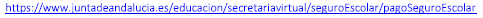 PAGO EN ENTIDAD BANCARIA: IBAN ES49-2103-3057-2233-0000-6547. El pago se puede hacer directamente en ventanilla, por los cajeros automáticos de Unicaja o por transferencia (las comisiones que cobra el banco son diferentes según el modo de pago).  Es importante que los recibos de abono lleven el nombre y apellidos del alumno matriculado. En caso contrario no se admitirá.En el caso de optar por la formalización de la matrícula en el centro, ésta deberá venir completa.  En caso contrario no se admitirá.DOCUMENTACIÓN A PRESENTAR EN CASO DE FORMALIZAR LA MATRÍCULA EN EL CENTRO:Impreso de matriculación debidamente cumplimentadoFotocopia del DNI (o del Libro de Familia donde aparece el alumno)2 fotografías tamaño carnet con nombre y apellidos por detrásLos alumnos que proceden de otro centro deberán aportar Certificación de haber superado 2ºESO o, en caso de ser repetidor, de las calificaciones del curso pasado.Los alumnos que procedan de otro centro andaluz deben presentar OBLIGATORIAMENTE el anexo que acredita que hayan entregado los libros en su antiguo institutoSe debe rellenar OBLIGATORIAMENTE el anexo sobre las enseñanzas de religión, teniendo en cuenta que si no se quiere cursar religión se debe marcar la casilla Valores éticos.PLAZO DE MATRICULACIÓN:   -  TODO EL ALUMNADO DE 3º ESO SE MATRICULARÁ EN LAS SIGUIENTES FECHAS:MARTES 7 Y MIÉRCOLES 8 DE JULIO- SÓLO aquellos alumnos que se hayan matriculado en un nivel diferente al que vayan a cursar deberán pasar por Secretaría del 1 al 8 de septiembre HORARIO DE VENTANILLA:    De lunes a viernes de 9:30 a 13:30 hASIGNATURAS 2º PMAR                 	               Horas                     		 MateriasASIGNATURAS 3º PMAR                 	                Horas                     		 MateriasAPELLIDOS:APELLIDOS:NOMBRE:NOMBRE:DNI:TFNO.:ReligiónValores Éticos1Tutoría grupo1Tutoría orientación8Ámbito lingüístico y social7Ámbito científico-matemático3Inglés2Educación Física 2Educación Plástica, Visual y Audiovisual1Religión / Valores éticos3Tecnología2Incremento de ÁmbitosDIRECCIÓN:CORREO ELECTRÓNICO ALUMNADO:CORREO ELECTRÓNICO TUTORES LEGALES:¿Dispones de dispositivo para conectarte?                                      SÍ/NO¿Tienes datos contratados?                                                                                                                      SÍ/NOAPELLIDOS:APELLIDOS:NOMBRE:NOMBRE:DNI:TFNO.:ReligiónValores Éticos1Tutoría grupo1Tutoría orientación8Ámbito lingüístico y social7Ámbito científico-matemático4Inglés2Educación Física 2Educación Plástica y Visual 1Religión / Valores éticos3Tecnología1Educación para la Ciudadanía y los Derechos HumanosDIRECCIÓN:CORREO ELECTRÓNICO ALUMNADO:CORREO ELECTRÓNICO TUTORES LEGALES:¿Dispones de dispositivo para conectarte?                                      SÍ/NO¿Tienes datos contratados?                                                                                                                      SÍ/NO1Tutoría grupo1Tutoría orientación8Ámbito lingüístico y social7Ámbito científico-matemático3Inglés2Educación Física 2Educación Plástica, Visual y Audiovisual1Religión / Valores éticos3Tecnología2Incremento de Ámbitos1Tutoría grupo1Tutoría orientación8Ámbito lingüístico y social7Ámbito científico-matemático4Inglés2Educación Física 2Educación Plástica y Visual 1Religión / Valores éticos3Tecnología1Educación para la Ciudadanía y los Derechos Humanos